Highly specific polyphenolic colloids as alternatives to antimicrobials in livestock productionsAndrea Laconi 1, Alessandro Cecconello 1, Simone Molinari 2, Graziano Rilievo 1, Aura Cencini 1, Federica Tonolo 1, Antonie Krystofova 1, Hardick Nilesh Majethia 1, Roberta Tolosi 1, Eliana Schiavon 3, Carlo Nicoletto 4, Alessandra Piccirillo 1, Fabio Vianello 1, and Massimiliano Magro 1,*1Department of Comparative Biomedicine and Food Science, University of Padua, Viale dell’Università 16, 35020, Legnaro (PD), Italy2Department of Geosciences and CIRCe Centre, University of Padua, via G. Gradenigo 6, 35129, Padua, Italy3Istituto Zooprofilattico Sperimentale delle Venezie, Viale dell’Università, 10, Padova, Legnaro, 35020, Italy4Department of Agronomy, Food, Natural Resources, Animals and Environment, University of Padua, Viale dell’Università 16, 35020, Legnaro (PD), ItalySupplementary InformationCorresponding author: Prof. Massimiliano Magro - Department of Comparative Biomedicine and Food Science, University of Padova, Agripolis, Viale dell’Università 16, 35020 Legnaro, Padua, ItalyTelephone: +39-049-8272916Email: massimiliano.magro@unipd.itFigure S1.  Folin–Ciocalteâu calibration curve built by plotting the UV-vis absorbance at 750 nm of the assay reaction product against gallic acid in the concentration range: 0 to 37.5 mg L-1.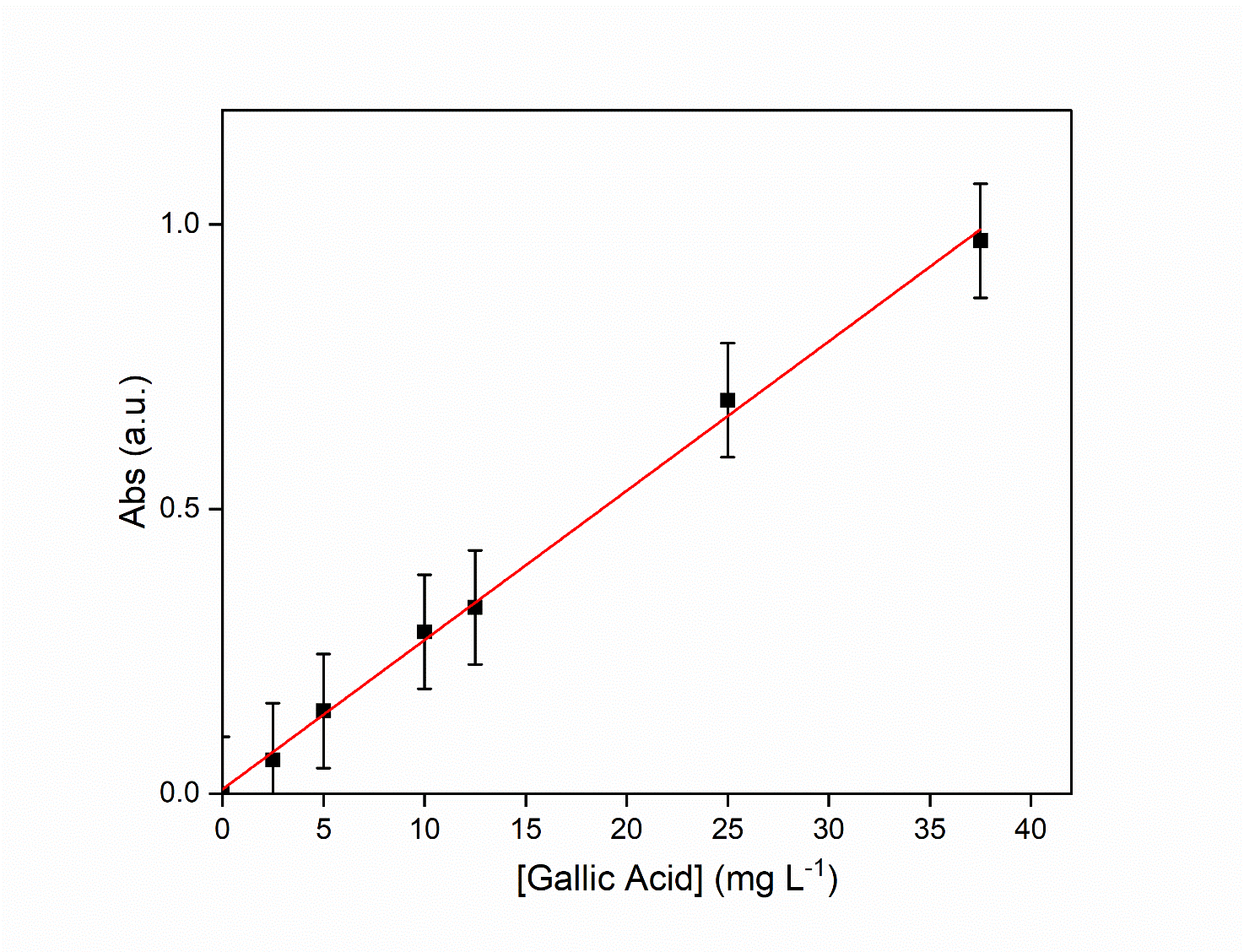 HostBacteriaDiseaseGram +/-log cfu/mLBovinePasteurella multocidaPolmonitisneg7.94BovineStaphylococcus aureus Mastitispos8.09BovineMannehimia haemoliticaPolmonitisneg7.59SwineStreptococcus suisN.D.pos5.88ChickenAvian Pathogenic Escherichia coli  Colibacillosisneg11.06ChickenSalmonella TyphimuriumN.D.neg7.76Table S1. List of bacterial strains included in the study.Table S1. List of bacterial strains included in the study.Table S1. List of bacterial strains included in the study.